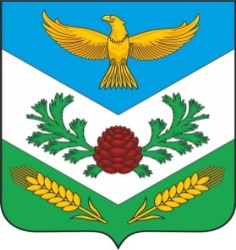 МУНИЦИПАЛЬНОЕ ОБРАЗОВАНИЕ «МИРНЕНСКОЕ СЕЛЬСКОЕ ПОСЕЛЕНИЕ»СОВЕТ МИРНЕНСКОГО СЕЛЬСКОГО ПОСЕЛЕНИЯРЕШЕНИЕ п. Мирный								11 мая  2022 г № 10_____ 65-е собрание 4-го созываО назначении публичных слушаний по проекту изменений в Устав муниципального образования «Мирненское сельское поселение»С целью приведения Устава муниципального образования «Мирненское сельское поселение» Томского района Томской области в соответствие с требованиями федерального законодательства, Совет Мирненского сельского поселения РЕШИЛ:Назначить проведение публичных слушаний по проекту изменений в Устав муниципального образования «Мирненское сельское поселение» на 26.05.2022 года в 15-00 часов в Администрации Мирненского сельского поселения по адресу: 634539,  Томская область, Томский район,  п.Мирный, ул. Трудовая, д. 10.     Утвердить Порядок  участия граждан в обсуждении проекта изменений в Устав муниципального образования «Мирненское сельское поселение» и учета предложений по проекту изменений в Устав, согласно приложению № 2.Назначить ответственным за организацию и проведение публичных слушаний председателя Совета Мирненского сельского поселения Юркова Алексея Савельевича.     Назначить секретарем публичных слушаний Управляющего делами Администрации Мирненского сельского поселения Вылегжанину Екатерину Викторовну.Направить настоящее решение Главе поселения для подписания,  опубликования в Информационном бюллетене Мирненского сельского поселения и размещения на официальном сайте муниципального образования «Мирненское сельское поселение» в сети «Интернет» (https://mirniy-sp.ru/).Настоящее решение вступает в силу со дня его официального опубликования.Председатель СоветаМирненского поселения							А.С. ЮрковГлава Мирненского поселения(Глава Администрации)							А.С. ЮрковПриложение N 1 к решению СоветаМирненского сельского поселенияот 11.05.2022 г.  №  10ПОРЯДОК УЧАСТИЯ ГРАЖДАН В ОБСУЖДЕНИИ ПРОЕКТА ИЗМЕНЕНИЙ В УСТАВ  МУНИЦИПАЛЬНОГО ОБРАЗОВАНИЯ  «МИРНЕНСКОЕ СЕЛЬСКОЕ  ПОСЕЛЕНИЕ»И УЧЕТА ПРЕДЛОЖЕНИЙ ПО ПРОЕКТУ ИЗМЕНЕНИЙ И ДОПОЛНЕНИЙНастоящий Порядок разработан  в целях  обеспечения участия населения в обсуждении  проекта изменений в Устав муниципального образования «Мирненское сельское поселение»  (далее именуется - сельское поселение)  и регулирует порядок участия граждан сельского поселения в обсуждении проекта изменений в Устав сельского поселения (далее именуется – проект устава), а также учета мнения населения по проекту изменений в Устав сельского поселения.	1. Участие граждан в обсуждении  проекта изменений в Устав осуществляется  путем  участия населения в  публичных слушаниях по проекту изменений в  Устав и  направления жителями сельского поселения письменных предложений и замечаний по проекту изменений в Устав в  Совет сельского поселения.	2. Проект изменений в Устав подлежит официальному опубликованию Советом сельского поселения  в  Информационном  бюллетене  сельского поселения и  на официальном сайте Мирненского сельского поселения  (http:// www. mirniy.tomsk.ru )	3. Проект изменений в Устав для всеобщего ознакомления (обнародования) вывешивается на официальном информационном стенде  Совета сельского поселения.  	Информационный бюллетень  с текстом проекта изменений в Устав распространяется на территории сельского поселения следующим образом: 	- в  2-х экземплярах направляется в библиотеку п.Мирный, библиотеку п.Аэропорт, магазин о/л «Восход», магазин д.Плотниково где  должен находиться в свободном доступе для всех жителей  сельского поселения. 	4. Письменные замечания  и предложения по проекту изменений в Устав направляются  в Совет сельского поселения  по адресу: Томская область, Томский район, п.Мирный, ул.Трудовая, д. 10 в течение 15-ти дней с даты выпуска Информационного бюллетеня  с опубликованным  проектом изменений в Устав. 	5. Публичные слушания по обсуждению проекта изменений в Устав назначаются  решением Совета сельского поселения  не ранее чем через 15 дней  и не позднее чем через 20 дней со дня опубликования проекта изменений в Устав.  Совет сельского поселения  назначает дату, время  и  место проведения публичных слушаний по проекту изменений в Устав.  Решение Совета сельского поселения о назначении публичных слушаний  подлежит опубликованию (обнародованию).	6. В публичных слушаниях  вправе участвовать жители сельского поселения, достигшие  18-ти летнего возраста, постоянно или преимущественно проживающие  на территории  сельского поселения.	7. Подготовку и проведение публичных слушаний, а также прием и учет предложений граждан по проекту изменений в Устав осуществляет председатель Совета  сельского поселения (далее – организатор публичных слушаний). 	Документационное обеспечение учета мнений, предложений и замечаний по проекту изменений в Устав осуществляет секретарь публичных слушаний, назначаемый организатором публичных слушаний.	8. Публичные слушания проводятся  в виде совместного собрания  депутатов  Совета  поселения, Главы поселения, населения  сельского поселения, которые имеют право решающего голоса  при обсуждении проекта изменений в Устав сельского поселения.  С правом совещательного голоса  в публичных слушаниях вправе участвовать  специалисты  в области права, бюджетного устройства и бюджетного процесса, а также в иных областях, эксперты,  представители органов местного самоуправления  Томского района, представители органов государственной власти. 	9. До начала публичных слушаний секретарем производится регистрация участников публичных слушаний. В листе  регистрации  указываются фамилия, имя, отчество, дата рождения,  адрес места жительства участников публичных слушаний.10.  При проведении публичных слушаний устанавливается  следующий регламент: - докладчику для основного доклада предоставляется не более 15 минут;- для  выступлений по обсуждению проекта изменений в Устав – не более 7 мин;- для реплик и замечаний – не более 3 минут. До начала обсуждения  проекта изменений в Устав организатор публичных слушаний предлагает присутствующим записаться  для выступлений по проекту изменений в Устав.	11. Обсуждение проекта изменений в Устав начинается с доклада организатора публичных слушаний, который кратко излагает основное содержание проекта изменений в  Устав, аргументирует необходимость принятия проекта изменений в Устав,  информирует о предложениях и замечаниях, поступивших до дня проведения публичных слушаний.	12.  При проведении публичных слушаний секретарем ведется протокол публичных слушаний  по проекту изменений в Устав. Протокол подписывает организатор и секретарь публичных слушаний.	13. После завершения обсуждения проекта изменений в Устав участниками публичных слушаний  принимается одно из следующих решений:	- одобрить проект изменений в Устав сельского поселения в предложенной редакции;	- одобрить проект изменений в Устав сельского поселения с учетом замечаний и предложений. 	Решение принимается открытым голосованием путем подачи голоса «за», «против», «воздержался». Каждый из граждан, обладающий правом решающего голоса при участии в публичных слушаниях, имеет один голос.	Решение считается принятым, если за него проголосовало  более половины от числа  участников публичных слушаний.	14. Организатор публичных слушаний в течение 2-х дней со дня  проведения  публичных слушаний подготавливает заключение  по итогам публичных слушаний, в котором в обязательном порядке указываются:	- наименование нормативного правового акта, вынесенного на публичные слушания;	-  дата, время и место проведения публичных слушаний;	-  количество граждан сельского поселения, принявших участие в публичных слушаниях;	- количество голосов, поданных «за» или «против», а также количество воздержавшихся при вынесении решения по проекту изменений в Устав сельского поселения; 	- решение по результатам публичных слушаний.	Заключение подписывается  организатором публичных слушаний и вместе с протоколом публичных слушаний передается в Совет  сельского поселения.	Заключение по результатам публичных слушаний незамедлительно подлежат опубликованию (обнародованию).	 